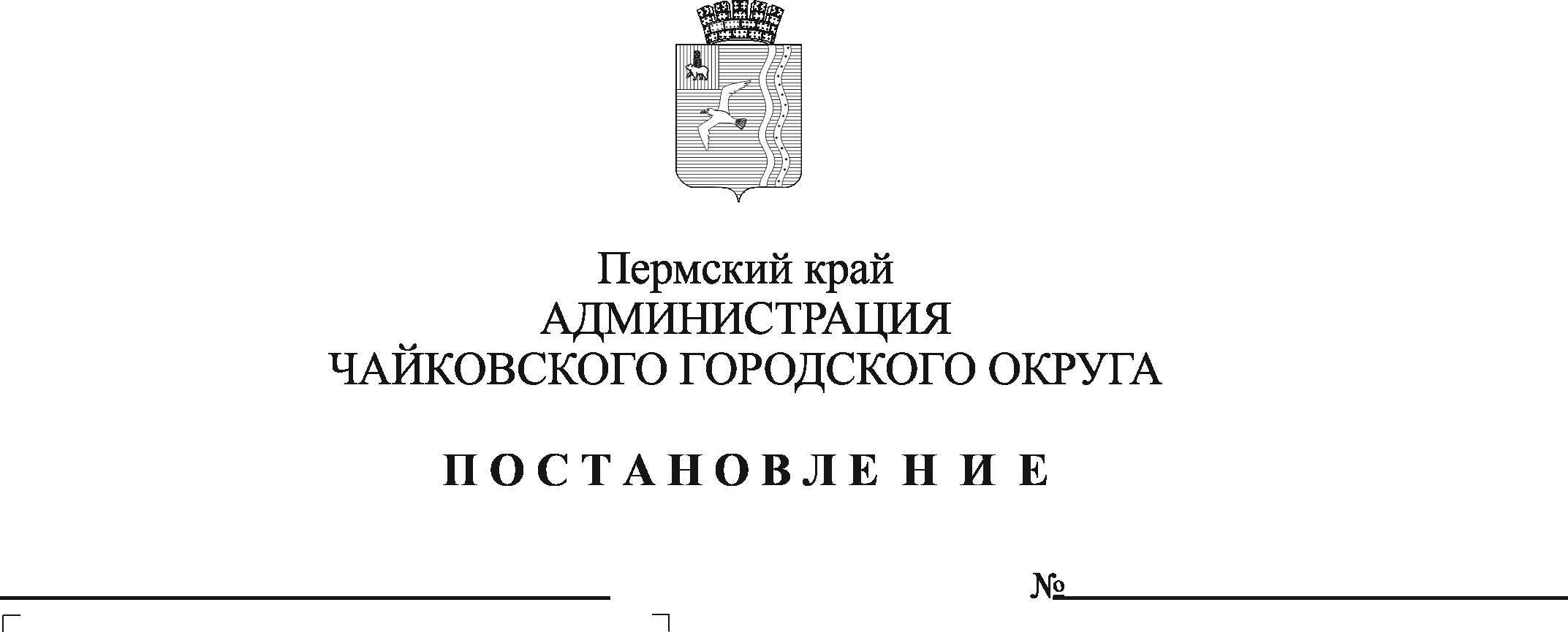 На основании Федерального закона от 6 октября 2003 г. № 131-ФЗ «Об общих принципах организации местного самоуправления в Российской Федерации», Устава Чайковского городского округа ПОСТАНОВЛЯЮ:1. Внести изменения в состав комиссии по признанию безнадежной к взысканию задолженности по неналоговым платежам в бюджет Чайковского городского округа, администрируемым Управлением земельно-имущественных отношений администрации Чайковского городского округа,  и ее списании и списании невостребованной кредиторской  задолженности, утвержденный постановлением администрации Чайковского городского округа от 22 сентября 2020 г. № 869, изложив в редакции согласно приложению к настоящему постановлению.2. Опубликовать постановление в газете «Огни Камы» и разместить на официальном сайте администрации Чайковского городского округа.3. Постановление вступает в силу после его официального опубликования и распространяется на правоотношения, возникшие с 1 мая 2022 г.Глава городского округа – глава администрации  Чайковского городского округа					    Ю.Г. ВостриковПриложение к постановлению администрации Чайковского городского округаот                     № СОСТАВкомиссии по признанию безнадежной к взысканию задолженности по неналоговым платежам в бюджет Чайковского городского округа, администрируемым Управлением земельно-имущественных отношений администрации Чайковского городского округа,  и ее списании и списании невостребованной кредиторской  задолженностиПредседатель комиссии:- начальник Управления земельно-имущественных отношений администрации Чайковского городского округаЗаместитель председателя комиссии- начальник Управления финансов администрации Чайковского городского округаЧлены комиссии:-начальник отдела имущественных отношений Управления земельно-имущественных отношений администрации Чайковского городского округа-начальник отдела земельно-лесных отношений Управления земельно-имущественных отношений администраций Чайковского городского округа-начальник отдела реализации жилищных программ Управления земельно-имущественных отношений администрации Чайковского городского округа- начальник отдела по работе с наружной рекламой и нестационарными торговыми объектами Управления земельно-имущественных отношений администрации Чайковского городского округаСекретарь:-консультант отдела правовой экспертизы правового управления администрации Чайковского городского округа -представитель МКУ «Центр бухгалтерского учета»-депутат Думы Чайковского городского округа (по согласованию)-специалист отдела имущественных отношений Управления земельно-имущественных отношений администрации Чайковского городского округа (при рассмотрении вопросов по договорам (аренда, купля-продажа) объектов недвижимого имущества)-специалист отдела земельно-лесных отношений Управления земельно-имущественных отношений администраций Чайковского городского округа (при рассмотрении вопросов по договорам (аренда, купля-продажа, сервитуты, соглашения по перераспределению) земельных участков)-специалист отдела реализации жилищных программ Управления земельно-имущественных отношений администраций Чайковского городского округа (при рассмотрении вопросов по договорам (найма) жилых помещений)-специалист отдела по работе с наружной рекламой и нестационарными торговыми объектами Управления земельно-имущественных отношений администрации Чайковского городского округа (при рассмотрении вопросов по договорам платы за эксплуатацию и размещение рекламных конструкций и нестационарных торговых объектов)